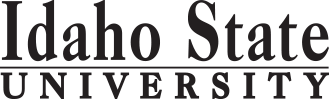 Course Subject and TitleCr. Min. Grade*GE, UU or UM**Sem. OfferedPrerequisitePrerequisiteCo RequisiteCo RequisiteCo RequisiteSemester OneSemester OneSemester OneSemester OneSemester OneSemester OneSemester OneSemester OneSemester OneSemester OneGE Objective 1: ENGL 1101 English Composition3C-GEF, S, SuAppropriate placement scoreAppropriate placement scoreGE Objective 5: BIOL 1101, 1101L  Biology I (ISU Students only)4GEF, S, SuMATH 1108 (ISU Students only)(MATH 1108)(MATH 1108)(MATH 1108)(MATH 1108)HCA 1110 or 1115 Intro to Allied Health Professions3F, SMay be DHS 1110 fall 2018May be DHS 1110 fall 2018GE Objective 4:3GEFree Electives2                                                                                            Total15Semester TwoSemester TwoSemester TwoSemester TwoSemester TwoSemester TwoSemester TwoSemester TwoSemester TwoSemester TwoGE Objective 1: ENGL 1102 Critical Reading and Writing3  C-GEF, S, SuENGL 1101 or equivalentENGL 1101 or equivalentGE Objective 2: COMM 1101 Principles of Speech3GEF, S, SuGE Objective 3: MATH 1153 Introduction to Statistics3GEF, S, SuAppropriate placement score or equivalentAppropriate placement score or equivalentAppropriate placement score or equivalentAppropriate placement score or equivalentGE Objective 6: PSYC 1101 Intro to General Psychology3GEF, S, SuGE Objective 6: 3GE                                                                                            Total15Semester ThreeSemester ThreeSemester ThreeSemester ThreeSemester ThreeSemester ThreeSemester ThreeSemester ThreeSemester ThreeSemester ThreeGE Objective 5: See page 2 for CHEM and PHYS course options4 or 5 GEGE Objective 7: SOC 2248 Critical Analysis of Social Diversity3GEF,SEither PSYC 2225 Child DevelopmentF,SOr       PSYC 3332 Psychology of Adolescence 3 (UM)DPSYC 1101 and PSYC 2225PSYC 1101 and PSYC 2225PSYC 1101 and PSYC 2225GE Objective 9: (see Advising Notes)3GE 11Free Electives 1 or 2                                                                                             Total15Semester FourBIOL 3301, 3301L Anatomy and Physiology4UMF, SBIOL 1101 BIOL 1101 BIOL 1101 Free Electives  Highly recommend 3cr for Free Electives:11ANTH/ENGL/LANG 1107 Nature of Language (also satisfies GE Obj 9)S                                                                                             Total15Semester FiveCSD 1126 Deaf Studies2C-F, SuCSD 2205 Intro to Professions in Communication Sciences3C-SCSD 3310 Speech Science: The Acoustical Nature of Sound and Speech3C-UMF, DCSD 3321 and 3321L Clinical Phonetics and Phonology4C-UMFCSD 3330 Language Science3C-UMD                                                                                              Total15Semester SixCSD 3315 Clinical Processes Pediatric2C-UMSCSD 3321 and 3330,  or instructor permissionCSD 3321 and 3330,  or instructor permissionCSD 3321 and 3330,  or instructor permissionCSD 3325 Speech Sound Development and Disorders3C-UMSCSD 3321 (C or better) or instructor permissionCSD 3321 (C or better) or instructor permissionCSD 3321 (C or better) or instructor permissionCSD 3335 Language Development & Disorders3C-UMSCSD 3330 or instructor permissionCSD 3330 or instructor permissionCSD 3330 or instructor permissionCSD 3341 Audiometry and Hearing Science3C-UMSCSD 3350 and 3350L Anatomy & Physiology of the Speech and Swallowing Mechanisms & Lab4C-UMS, D                                                                                              Total15Semester SevenGE Objective 4: CSD 1151, 1151L  American Sign Language4C-GEF, SENGL 3307 Professional and Technical Writing *3UMF, SENGL 1102 and 45 creditsENGL 1102 and 45 creditsENGL 1102 and 45 creditsCSD 4405 Neuroscience for Communication Disorders3C-UMFCSD 4420 Clinical Processes Adult2C-UMF, SuCSD 3315 CSD 3315 CSD 3315 CSD 4445 Aural Rehabilitation3C-UMFCSD 3341 or permission of instructorCSD 3341 or permission of instructorCSD 3341 or permission of instructor                                                                                              Total                                        15Semester EightCSD 4417 Interdisciplinary Evaluation Team1C-UMSPermission of instructorPermission of instructorPermission of instructorCSD 4460 Educational Audiology3C-UMS, SuFree Electives - Highly recommend 2 cr. for Free Electives:CSD 4425 Speech Language Pathology Methods and Applications11Free Electives - Highly recommend 2 cr. for Free Electives:CSD 4425 Speech Language Pathology Methods and Applications11C-UMS                                                                               Total15*GE=General Education Objective, UU=Upper Division University, UM= Upper Division Major**See Course Schedule section of Course Policies page in the e-catalog (or input F, S, Su, etc.)*GE=General Education Objective, UU=Upper Division University, UM= Upper Division Major**See Course Schedule section of Course Policies page in the e-catalog (or input F, S, Su, etc.)*GE=General Education Objective, UU=Upper Division University, UM= Upper Division Major**See Course Schedule section of Course Policies page in the e-catalog (or input F, S, Su, etc.)*GE=General Education Objective, UU=Upper Division University, UM= Upper Division Major**See Course Schedule section of Course Policies page in the e-catalog (or input F, S, Su, etc.)*GE=General Education Objective, UU=Upper Division University, UM= Upper Division Major**See Course Schedule section of Course Policies page in the e-catalog (or input F, S, Su, etc.)*GE=General Education Objective, UU=Upper Division University, UM= Upper Division Major**See Course Schedule section of Course Policies page in the e-catalog (or input F, S, Su, etc.)*GE=General Education Objective, UU=Upper Division University, UM= Upper Division Major**See Course Schedule section of Course Policies page in the e-catalog (or input F, S, Su, etc.)*GE=General Education Objective, UU=Upper Division University, UM= Upper Division Major**See Course Schedule section of Course Policies page in the e-catalog (or input F, S, Su, etc.)*GE=General Education Objective, UU=Upper Division University, UM= Upper Division Major**See Course Schedule section of Course Policies page in the e-catalog (or input F, S, Su, etc.)*GE=General Education Objective, UU=Upper Division University, UM= Upper Division Major**See Course Schedule section of Course Policies page in the e-catalog (or input F, S, Su, etc.)2018-2019 Major RequirementsCR2018-2019 GENERAL EDUCATION OBJECTIVESSatisfy Objectives 1,2,3,4,5,6 (7 or 8) and 92018-2019 GENERAL EDUCATION OBJECTIVESSatisfy Objectives 1,2,3,4,5,6 (7 or 8) and 92018-2019 GENERAL EDUCATION OBJECTIVESSatisfy Objectives 1,2,3,4,5,6 (7 or 8) and 92018-2019 GENERAL EDUCATION OBJECTIVESSatisfy Objectives 1,2,3,4,5,6 (7 or 8) and 936  cr. min36  cr. minMAJOR REQUIREMENTS551. Written English  (6 cr. min)                                ENGL 11011. Written English  (6 cr. min)                                ENGL 11011. Written English  (6 cr. min)                                ENGL 11011. Written English  (6 cr. min)                                ENGL 110133Required Departmental Courses29                                                                                    ENGL 1102                                                                                    ENGL 1102                                                                                    ENGL 1102                                                                                    ENGL 110233CSD 1126 Deaf Studies22. Spoken English   (3 cr. min)                               COMM 11012. Spoken English   (3 cr. min)                               COMM 11012. Spoken English   (3 cr. min)                               COMM 11012. Spoken English   (3 cr. min)                               COMM 110133CSD 1151 American Sign Language         (3 cr. counted in General Education)CSD 1151 American Sign Language         (3 cr. counted in General Education)3. Mathematics      (3 cr. min)                                MATH 11533. Mathematics      (3 cr. min)                                MATH 11533. Mathematics      (3 cr. min)                                MATH 11533. Mathematics      (3 cr. min)                                MATH 115333CSD 1151L American Sign Language Lab     (1 cr. counted in Gen. Education)CSD 1151L American Sign Language Lab     (1 cr. counted in Gen. Education)4. Humanities, Fine Arts, Foreign Lang.    (2 courses; 2 categories; 6 cr. min)4. Humanities, Fine Arts, Foreign Lang.    (2 courses; 2 categories; 6 cr. min)4. Humanities, Fine Arts, Foreign Lang.    (2 courses; 2 categories; 6 cr. min)4. Humanities, Fine Arts, Foreign Lang.    (2 courses; 2 categories; 6 cr. min)4. Humanities, Fine Arts, Foreign Lang.    (2 courses; 2 categories; 6 cr. min)4. Humanities, Fine Arts, Foreign Lang.    (2 courses; 2 categories; 6 cr. min)CSD 2205 Intro to Professions in Communication Sciences3CSD 1151 and 1151L ABCSD 1151 and 1151L ABCSD 1151 and 1151L ABCSD 1151 and 1151L AB44CSD 3310 Speech Science: The Acoustical Nature of Sound &  Speech3CSD 3321 Clinical Phonetics and Phonology3CSD 3321L Clinical Phonetics and Phonology Lab15. Natural Sciences         (2 lectures-different course prefixes, 1 lab; 7 cr. min)5. Natural Sciences         (2 lectures-different course prefixes, 1 lab; 7 cr. min)5. Natural Sciences         (2 lectures-different course prefixes, 1 lab; 7 cr. min)5. Natural Sciences         (2 lectures-different course prefixes, 1 lab; 7 cr. min)5. Natural Sciences         (2 lectures-different course prefixes, 1 lab; 7 cr. min)5. Natural Sciences         (2 lectures-different course prefixes, 1 lab; 7 cr. min)BIOL 1101 and 1101L Biology I        BIOL 1101 and 1101L Biology I        BIOL 1101 and 1101L Biology I        BIOL 1101 and 1101L Biology I        44CSD 3341 Audiometry and Hearing Science3See list from left side columnSee list from left side columnSee list from left side columnSee list from left side column4 or 54 or 5CSD 3350  and 3350L  A & P of the Speech & Swallowing 4Mechanisms and Lab6. Social and Behavioral Science        (2 courses-different prefixes; 6 cr. min)6. Social and Behavioral Science        (2 courses-different prefixes; 6 cr. min)6. Social and Behavioral Science        (2 courses-different prefixes; 6 cr. min)6. Social and Behavioral Science        (2 courses-different prefixes; 6 cr. min)6. Social and Behavioral Science        (2 courses-different prefixes; 6 cr. min)6. Social and Behavioral Science        (2 courses-different prefixes; 6 cr. min)CSD 4405 Neuroscience for Communication Disorders3PSYC 1101 Introduction to General PsychologyPSYC 1101 Introduction to General PsychologyPSYC 1101 Introduction to General PsychologyPSYC 1101 Introduction to General Psychology33CSD 4417 Interdisciplinary Evaluation Team133CSD 4445 Aural Rehabilitation3One Course from EITHER Objective 7 OR  8                    (1course;  3 cr. min)One Course from EITHER Objective 7 OR  8                    (1course;  3 cr. min)One Course from EITHER Objective 7 OR  8                    (1course;  3 cr. min)One Course from EITHER Objective 7 OR  8                    (1course;  3 cr. min)One Course from EITHER Objective 7 OR  8                    (1course;  3 cr. min)One Course from EITHER Objective 7 OR  8                    (1course;  3 cr. min)CSD 4460 Educational Audiology 37. Critical Thinking        SOC 2248 Critical Analysis of Soc. Div.7. Critical Thinking        SOC 2248 Critical Analysis of Soc. Div.7. Critical Thinking        SOC 2248 Critical Analysis of Soc. Div.7. Critical Thinking        SOC 2248 Critical Analysis of Soc. Div.33Other Required Courses                                                                       138. Information Literacy   8. Information Literacy   8. Information Literacy   8. Information Literacy   33BIOL 1101 and 1101L                                  (counted in General Education)BIOL 1101 and 1101L                                  (counted in General Education)9. Cultural Diversity                                                             (1 course;  3 cr. min)9. Cultural Diversity                                                             (1 course;  3 cr. min)9. Cultural Diversity                                                             (1 course;  3 cr. min)9. Cultural Diversity                                                             (1 course;  3 cr. min)9. Cultural Diversity                                                             (1 course;  3 cr. min)9. Cultural Diversity                                                             (1 course;  3 cr. min)BIOL 3301 and 3301L Anatomy and Physiology and Lab4ENGL 3307 Professional and Technical Writing*3General Education Elective to reach 36 cr. min.                        (if necessary)General Education Elective to reach 36 cr. min.                        (if necessary)General Education Elective to reach 36 cr. min.                        (if necessary)General Education Elective to reach 36 cr. min.                        (if necessary)General Education Elective to reach 36 cr. min.                        (if necessary)General Education Elective to reach 36 cr. min.                        (if necessary)HCA 1110 or HCA 1115 Introduction to Allied Health Professions3MATH 1153 Intro to Statistics                  (3 cr. counted in General Education)MATH 1153 Intro to Statistics                  (3 cr. counted in General Education)                                                                                            Total GE                                                                                            Total GE                                                                                            Total GE                                                                                            Total GE39 or 4039 or 40PSYC 1101 Intro to General Psychology       (3 cr. counted in Gen Education) PSYC 1101 Intro to General Psychology       (3 cr. counted in Gen Education) GE Objectives - Catalog Requirements: Catalog YearGE Objectives - Catalog Requirements: Catalog YearGE Objectives - Catalog Requirements: Catalog YearGE Objectives - Catalog Requirements: Catalog YearGE Objectives - Catalog Requirements: Catalog YearGE Objectives - Catalog Requirements: Catalog YearEither PSYC 2225 Child DevelopmentGE Objectives - Catalog Requirements: Catalog YearGE Objectives - Catalog Requirements: Catalog YearGE Objectives - Catalog Requirements: Catalog YearGE Objectives - Catalog Requirements: Catalog YearGE Objectives - Catalog Requirements: Catalog YearGE Objectives - Catalog Requirements: Catalog YearOr PSYC 3332 Psychology of Adolescence 3SOC 2248 Critical Analysis of Social Diversity          (3 cr. counted in Gen Ed)SOC 2248 Critical Analysis of Social Diversity          (3 cr. counted in Gen Ed)Objective 5: choose from below             (counted in General Education)Objective 5: choose from below             (counted in General Education)-CHEM 1100 Architecture of Matter-CHEM 1111 and 1111L General Chemistry I and Lab-PHYS 1100 Essentials of Physics -PHYS 1101 and 1101L Elements of Physics and Lab-PHYS 1111 and 1113 General Physics I and Lab-CHEM 1100 Architecture of Matter-CHEM 1111 and 1111L General Chemistry I and Lab-PHYS 1100 Essentials of Physics -PHYS 1101 and 1101L Elements of Physics and Lab-PHYS 1111 and 1113 General Physics I and LabMAP Credit SummaryMAP Credit SummaryMAP Credit SummaryMAP Credit SummaryCRCR-CHEM 1100 Architecture of Matter-CHEM 1111 and 1111L General Chemistry I and Lab-PHYS 1100 Essentials of Physics -PHYS 1101 and 1101L Elements of Physics and Lab-PHYS 1111 and 1113 General Physics I and Lab-CHEM 1100 Architecture of Matter-CHEM 1111 and 1111L General Chemistry I and Lab-PHYS 1100 Essentials of Physics -PHYS 1101 and 1101L Elements of Physics and Lab-PHYS 1111 and 1113 General Physics I and LabMajor Major Major Major 5555-CHEM 1100 Architecture of Matter-CHEM 1111 and 1111L General Chemistry I and Lab-PHYS 1100 Essentials of Physics -PHYS 1101 and 1101L Elements of Physics and Lab-PHYS 1111 and 1113 General Physics I and Lab-CHEM 1100 Architecture of Matter-CHEM 1111 and 1111L General Chemistry I and Lab-PHYS 1100 Essentials of Physics -PHYS 1101 and 1101L Elements of Physics and Lab-PHYS 1111 and 1113 General Physics I and LabGeneral Education General Education General Education General Education 39 or 4039 or 40-CHEM 1100 Architecture of Matter-CHEM 1111 and 1111L General Chemistry I and Lab-PHYS 1100 Essentials of Physics -PHYS 1101 and 1101L Elements of Physics and Lab-PHYS 1111 and 1113 General Physics I and Lab-CHEM 1100 Architecture of Matter-CHEM 1111 and 1111L General Chemistry I and Lab-PHYS 1100 Essentials of Physics -PHYS 1101 and 1101L Elements of Physics and Lab-PHYS 1111 and 1113 General Physics I and LabFree Electives to reach 120 creditsFree Electives to reach 120 creditsFree Electives to reach 120 creditsFree Electives to reach 120 credits25 or 2625 or 26-CHEM 1100 Architecture of Matter-CHEM 1111 and 1111L General Chemistry I and Lab-PHYS 1100 Essentials of Physics -PHYS 1101 and 1101L Elements of Physics and Lab-PHYS 1111 and 1113 General Physics I and Lab-CHEM 1100 Architecture of Matter-CHEM 1111 and 1111L General Chemistry I and Lab-PHYS 1100 Essentials of Physics -PHYS 1101 and 1101L Elements of Physics and Lab-PHYS 1111 and 1113 General Physics I and Lab                                                                                     TOTAL                                                                                     TOTAL                                                                                     TOTAL                                                                                     TOTAL120120Pre-Speech Language Pathology Emphasis13CSD 3315 Clinical Processes Pediatric2CSD 3325 Speech Sound Development and Disorders3CSD 3330 Language Science3CSD 3335 Language Development & Disorders3CSD 4420 Clinical Processes Adult 2Graduation Requirement Minimum Credit ChecklistGraduation Requirement Minimum Credit ChecklistGraduation Requirement Minimum Credit ChecklistConfirmedConfirmedConfirmedMinimum 36 cr. General Education Objectives (15 cr. AAS)Minimum 36 cr. General Education Objectives (15 cr. AAS)Minimum 36 cr. General Education Objectives (15 cr. AAS)     x     x     xMinimum 16 cr. Upper Division in Major (0 cr.  Associate)Minimum 16 cr. Upper Division in Major (0 cr.  Associate)Minimum 16 cr. Upper Division in Major (0 cr.  Associate)xMinimum 36 cr. Upper Division Overall (0 cr.  Associate)Minimum 36 cr. Upper Division Overall (0 cr.  Associate)Minimum 36 cr. Upper Division Overall (0 cr.  Associate)xMinimum of 120 cr. Total (60 cr. Associate)Minimum of 120 cr. Total (60 cr. Associate)Minimum of 120 cr. Total (60 cr. Associate)xAdvising NotesAdvising NotesMAP Completion Status (for internal use only)MAP Completion Status (for internal use only)MAP Completion Status (for internal use only)MAP Completion Status (for internal use only)MAP Completion Status (for internal use only)MAP Completion Status (for internal use only)Highly recommend taking as elective in Semester Four:ANTH/ENGL/LANG 1107 Nature of Language (satisfies GE Obj 9)                             3Highly recommend taking as elective in Semester Four:ANTH/ENGL/LANG 1107 Nature of Language (satisfies GE Obj 9)                             3DateDateDateDateDateHighly recommend taking as elective in Semester Eight:Highly recommend taking as elective in Semester Eight:Department: 4.10.2018 lb4.10.2018 lb4.10.2018 lb4.10.2018 lb4.10.2018 lbCSD 4425 Speech Language Pathology Methods and Applications                           2            CSD 4425 Speech Language Pathology Methods and Applications                           2            CAA or COT:4.10.2018 jh4.10.2018 jh4.10.2018 jh4.10.2018 jh4.10.2018 jhOther recommended courses:Other recommended courses:Registrar: CSD 2210 Human Comm, Differences, and Disorders through Literature and Media (also satisfies GE Obj 9)                                                                                         3CSD 2210 Human Comm, Differences, and Disorders through Literature and Media (also satisfies GE Obj 9)                                                                                         3CSD 2256 Deaf Culture and Community (also satisfies Obj. 9)                                   3CSD 2256 Deaf Culture and Community (also satisfies Obj. 9)                                   3*PSYC 4467-03 (online fall is an appropriate substitute for ENGL 3307)*PSYC 4467-03 (online fall is an appropriate substitute for ENGL 3307)